 Journal Tracker Template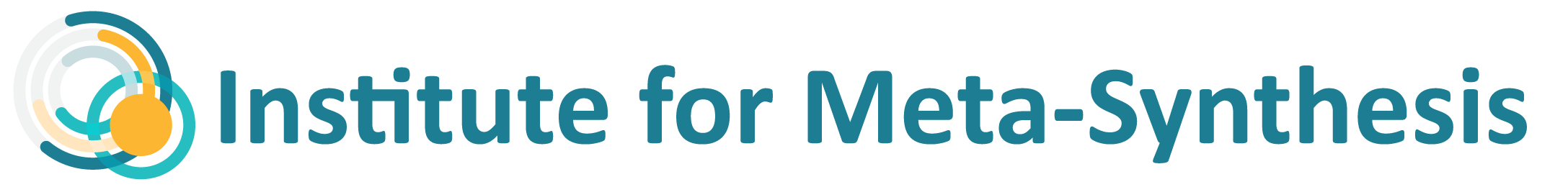 Title of JournalJournal WebsiteAim, Scope, or MissionQuartile RankingImpact FactorPublishes Syntheses (Y/N)FitOverall Rank